						                   TARİH:……./……./2019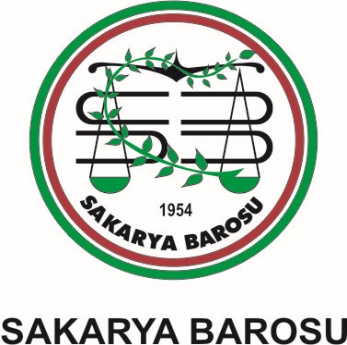 TEL-FAX. 0 264 273 10 13                                                                                                                                           SAYI:2019/ADLİ YARDIM BÜROSUB A Ş V U R U   F O R M U	Bir avukatın hukuki yardımına ihtiyacım bulunmaktadır. Bunun için maddi güce sahip olmadığımdan tarafıma Baronuzun Adli Yardım Bürosunca adli yardımla bir avukat tayin edilmesini saygılarımla arz ve talep ederim.  T.C.KİMLİK NO		:………………………………………………………ADI SOYADI			:……………………………………………………….ADRES			:……………………………………………………..................................................................                                                                                                                              …………………………………………….İRTİBAT TEL.		:……………………………..………………………….DAVA KONUSU		:…………………………………………………………DAVADAKİ KONUMU	:          DAVACI              DAVALI                BORÇLU              ALACAKLI BAŞVURUYA KONU AÇILMIŞ DAVA MAHKEMESİ-DOSYA NUMARASI-DURUŞMA TARİHİ:………………………………………………………………………………………………………………………………………………BAŞVURUYA KONU OLAYIN ÖZETİNİ:………………………………………………………………………………………………………………………………………………………………………………………………………………………………………………………………………………………………………………………………………………………………………………………………………………………………………………………………………………………………………………………………………………………………………………………………………………………………………………………………………………………………………………………………………………………………………………………………………………………………………………………………………………………………………………………………………………………………………………………………………………………………………………                                                                                  BAŞVURU SAHİBİNİN ADI SOYADI/İMZASI						             (okur-yazar değilse parmak izi)	BAŞVURU SAHİBİNİN EKONOMİK DURUMUNA İLİŞKİN BİLGİLER1.Oturduğu Ev? (Kira, aile bireylerine ait, kendisine ait) Kira ise aylık kira bedeli?………………………………………………………………………………………………………………………………………………2.Bakmakla yükümlü olduğu kişi sayısı? (Çocuk sayısı)………………………………………………………………………………………………………………………………………………3.Çalışıyorsa ne kadar maaş alıyor? Çalışmıyorsa geçimini nasıl sağlıyor?………………………………………………………………………………………………………………………………………………4.Hanede kaç kişi yaşıyor? Çalışan ve ya geliri olan var mı? (İşçi, emekli v.s)………………………………………………………………………………………………………………………………………………5.Üzerine kayıtlı araç var mı? Varsa aracın türü? (binek/ticari,iş makinası v.s) Aracın bedeli?………………………………………………………………………………………………………………………………………………DİĞER BİLGİLER1.Aile içi (eş tarafından) şiddet var mı? 6284 Sayılı yasa gereği koruma talebi var mı?………………………………………………………………………………………………………………………………………………2.Daha önce dava açtınız mı? Konusu? Sonucu? ……………………………………………………………………………………………………………………………………………… 3.Hakkınızda bir dava açıldı mı? Dava konusu ve sonucu?………………………………………………………………………………………………………………………………………………4.Daha önce bir avukata vekaletname verdiniz mi? Avukatın adı ve soyadı?………………………………………………………………………………………………………………………………………………5.Daha önce adli yardımdan faydalandınız mı? ………………………………………………………………………………………………………………………………………………6.Adli yardım bürosunu nasıl öğrendiniz?………………………………………………………………………………………………………………………………………………7.Başvuru sahibinin eğitim durumu nedir? ………………………………………………………………………………………………………………………………………………BAŞVURU SAHİBİ İLE ÖN GÖRÜŞME, DANIŞMA VE DEĞERLENDİRME YAPAN AVUKAT:			                                                                                      Av. Alim MERT	        				                                                         SAKARYA BAROSU							                       CMK-ADLİ YARDIM KOORD.T  A A  H  H  Ü  T  N  A  M  E                              Avukatlık Yasası ve Adli Yardım Yönetmeliğinden kaynaklanan hak ve sorumluluklarımı bilerek ve özgür irademle imzaladığım bu belge ile;		1-Adli Yardım başvurumun sırasında verdiğim bilgi ve belgelerin gerçeğe aykırılığının saptanması durumunda görevlendirilen avukatın üstlendiği vekalet görevinden çekilmekte haklı sayılmasını ve hiçbir ihbar ve işleme gerek kalmaksızın adli yardım hizmetinin kendiliğinden durdurulmasını, ayrıca bu halde görevlendirilen avukata ödenen ücretin iki katını ve adli yardım bürosu tarafından yapılan masrafları yasal faizleriyle birlikte adli yardım bürosuna ödemeyi,		2-Yararlandırılacağım adli yardım hizmeti sonucunda davadan haklı çıkmam halinde herhangi bir maddi yarar elde ettiğim takdirde, avukata ödenen ücret ve bu maddi yararı hükme bağlayan ilamda (kararda) belirlenen harca esas değerin % 5 ‘ini adli yardımdan görevlendirilen vekilim aracılığıyla ya da tarafımca hiçbir ihbar ve işleme gerek kalmaksızın adli yardım bürosuna peşinen ödemeyi kayıtsız şartsız kabul ve taahhüt ederim.		 3-Tarafıma adli yardımla bir avukat tayin edildiği takdirde yargılama giderlerini karşılayacağımı, 1 (bir) ay içerisinde vekaletnamemi ve görevlendirilen avukat tarafından istenilen belgeleri avukata vermediğim ve masrafları karşılamadığım takdirde adli yardım görevinin kaldırılacağını, başvurum sonrası yaptığım adres değişikliğini bildireceğimi, aksi halde başvuru esnasında vermiş olduğum adrese gönderilen her türlü tebligatı almış gibi kabul edileceğini tebellüğ eyler, yukarıdaki bilgilerin bana ait olduğunu ve doğruluğunu beyan ederim.							BAŞVURU SAHİBİNİN ADI SOYADI/İMZASI							         (okur-yazar değilse parmak izi)				